Name _______________________________________________________ Date_______________________________ 3 3  3  3 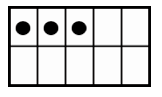 3  3  3  3  3  3  3  3  3  3  3  3  3  3